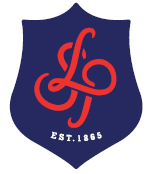 Pre-assessment content reviewPre-assessment skills reviewPost-assessment reviewRevision planning Subject: MathematicsYear: Y13Topic 4.5 Calculus - Differential EquationsWhat and Why “You have already learned a lot about calculus, modelling and solving equations. In this unit you will build on this to begin an understanding of one of the key areas of applying mathematics to the world - constructing models and solving them using differential equations in which derivatives and rates of change are key elements. You will learn one important method of solving some differential equations - separation variables. If you are going on to do any kind of degree in which mathematical modelling is important this unit will be a foundation stone for much more extensive work on differential equations you will have to do- in maths, all science and engineering, medicine, economics and much more.”Key terms:DerivativeDifferentialRate of changeVariableSeparation of variablesInitial conditionsBoundary conditionsKey ideasUnderstand what a differential equation isUnderstand how to construct a differential equation to model situations involving rates of changeUnderstand what separation of variables isApplications and skills:Be able to set up a differential equation as a model given information about rates of change and variablesSeparate variables and carry out appropriate integrations to then solve a differential equation where this is an appropriate techniqueKnow how to use initial, boundary or particular conditions to deal with arbitrary constants arising in solutions to differential equationsBe able to recognise the limitations of models based on differential equationsApply your knowledge of differential equations to contexts in areas such as kinematics, population change, price evolutionSpecification pointPre-readingApplication and Assessment (date)Independent learningExtension – Cultural Capital and ReadingG6, H7, H8Topics you should be confident in prior to unit:All the material you learned in units of         Differentiation and IntegrationEnd of unit assessment, which will also include    selected year 12 material 50% seen 50% unseen90% pass needed or resit required. Kerboodle Online LoginMy MathsExam SolutionsMaths Genie VIDEO:  A useful video giving an overview of the importance of differential equationshttps://www.youtube.com/watch?v=Zh-ik4RD5hUEnrichment: A very useful collection of articles and problems which will help you really deepen your understanding of differential equations and their use:https://nrich.maths.org/search/?search=differential+equations&tab=1&fs=111110000000111I feel secure inI need to focus onMy action planI feel secure inI need to focus onMy action planWeaknesses in content knowledgeSkills I need to focus onMy action planRetest / review – teacher and student commentRetest / review – teacher and student commentRetest / review – teacher and student commentSpec pointNotes completeRevision materialsPast paper Qs Timed conditions